NUEVO TEXTO REGIRÁ A PARTIR DE 30 DE ABRILPapa amplía a laicos la responsabilidad penal por abusos sexuales en la IglesiaCIUDAD DEL VATICANO. AFP. El Vaticano publicó este sábado una modificación del derecho canónico sobre la lucha contra los abusos sexuales en la Iglesia, y amplió la responsabilidad penal a los laicos que dirigen asociaciones reconocidas por la Santa Sede.En un motu proprio -una carta emitida directamente por el Papa que modifica la legislación interna de la Iglesia (el derecho canónico)- publicado en mayo del 2019, Francisco hizo obligatorio que los religiosos informaran a su jerarquía de cualquier sospecha de abuso sexual.Titulado “Ustedes son la luz del mundo”, el texto también obligaba a informar de todo intento de la jerarquía católica de encubrir los abusos sexuales cometidos por un sacerdote o un religioso. La versión enmendada y oficialmente promulgada este sábado, entrará en vigor el 30 de abril.El “motu proprio” dispone que los religiosos (obispos, sacerdotes, clérigos) son responsables de actos cometidos en las instituciones de las que están a cargo, y que “los fieles laicos que son o hayan sido moderadores de asociaciones internacionales de fieles reconocidas o erigidas por la Sede Apostólica” también lo son.La versión de este 2023 amplía la definición de víctimas y reprime cualquier acto de agresión cometido contra “un menor, una persona con un uso imperfecto de la razón, o un adulto vulnerable”.El texto papal insta a todas las diócesis del mundo a crear un sistema que permita a cualquier persona señalar casos de abusos y detalla el procedimiento de las investigaciones en el Vaticano para un juicio.Hasta el texto del 2019, los sacerdotes, religiosos y religiosas denunciaban los casos únicamente según su conciencia.Pese al cambio, el secreto de confesión sigue siendo sagrado: un sacerdote sigue sin poder informar de los hechos que un fiel le contó al confesarse. ■Recuperado: La Nación Digital – 26/03/2023 El Papa ha sido hospitalizado a causa de una infección respiratoriaLa noticia ha sido comunicada a los periodistas por el director de la Oficina de Prensa de la Santa Sede. Bruni: "requerirá algunos días de tratamiento médico hospitalario adecuado"Vatican News – 29/03/2023 / Última actualización a las 20.30 del 29 de marzo de 2023	El Papa ha acudido esta tarde al hospital Policlínico Gemelli para someterse a "algunos controles programados con anterioridad". Así lo ha comunicado a los periodistas el director de la Oficina de Prensa de la Santa Sede, Matteo Bruni.El mismo Bruni informó por la tarde de que, "en los últimos días el Papa Francisco se ha quejado de algunas dificultades respiratorias y esta tarde ha acudido al Policlínico A. Gemelli para someterse a algunos controles médicos. El resultado de los mismos mostró una infección respiratoria (excluida la infección Covid 19) que requerirá algunos días de tratamiento médico hospitalario adecuado".El Papa Francisco, añade el portavoz, "está conmovido por los numerosos mensajes recibidos y expresa su gratitud por la cercanía y las oraciones".Padre Jean-Yves Médidor: “Durante los días del secuestro, me sostuvo la fuerza de la oración”.Croix des Bouquets, Haití (Agencia Fides) – Una semana después de su liberación, el padre Jean-Yves Médidor, misionero de los Clérigos de San Viator secuestrado en Croix des Bouquets el 10 de marzo, ha relatado a la Agencia Fides el calvario de su secuestro.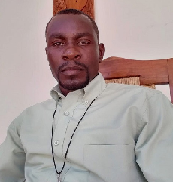 
“Han sido momentos muy dolorosos. Siete hombres armados me sacaron del vehículo en el que estaba. Me vendaron los ojos y me ataron las manos con cordones de zapatos para llevarme al lugar del encierro. Éramos 30 personas divididas en dos habitaciones pequeñas. Había dos camas para 10 personas. Los demás rehenes tuvieron que conformarse con trozos de cartón colocados en el suelo. Una hora después del secuestro, el jefe de la banda armada me pidió que llamara a casa para anunciar mi secuestro. Las condiciones eran muy precarias, nos daban de comer una vez al día, no teníamos agua potable, ni retretes... hacíamos nuestras necesidades en un agujero”.
Al preguntar al padre Médidor cómo se siente tras su liberación y si ha tenido ocasión de reunirse con alguna persona responde: “Me siento bien moral y físicamente. He podido reunirme con mucha gente, con mi familia, mis amigos y, sobre todo, con los fieles de mi parroquia de Christ-Roi le Meilleur, en Puerto Príncipe”.
“Para mí ha sido una experiencia más en mi camino espiritual - añade el padre Médidor -. Mi relación con Dios se ha fortalecido. He podido estrechar lazos con un pastor evangélico que estaba secuestrado conmigo. Por desgracia, aún no ha sido liberado. Rezábamos juntos, incluso con otros presos como nosotros. En las celdas también había detenidas personas pertenecientes a pandillas”.
El padre Medidor continúa explicándonos cómo ha vivido emocionalmente esos días: “No tenía miedo de morir, estaba seguro de que Dios no me abandonaría. Simplemente esperaba el día y la hora de mi liberación. Me preocupaban más mis familiares y mi familia religiosa, que no sabían cómo estaba y que llevaban mucho tiempo presionados por los bandidos”.
“He podido sentir el poder de la oración en esos momentos difíciles - afirma el misionero para concluir -. Nunca me he sentido solo. Nunca me he desanimado. Hay mucha gente aún en manos de los secuestradores. Algunos llevan allí más de un mes. Me considero afortunada por haber estado prisionera sólo doce días. En nuestras oraciones diarias, pensamos en todas las personas detenidas contra su voluntad. Algunas de ellas están enfermas y frágiles. Que Dios vele por ellos”.
El misionero, por razones de seguridad, no regresará a la parroquia de inmediato, y ha sido sometido a controles médicos. Ayer, 28 de marzo, también pudo asistir al funeral del padre Jacques Beaudry, el último clérigo canadiense de San Viator presente en Haití. (AP) (Agencia Fides 29/3/2023)Obispos lamentan “terrible tragedia” que dejó al menos 39 migrantes muertos en MéxicoPor Ana Paula Morales - 28 de marzo de 2023 / ACIPRENSAEn un comunicado emitido este 28 de marzo, Mons. José Guadalupe Torres, Obispo de la Ciudad Juárez (México), expresó su más profundo pésame por los 39 migrantes fallecidos “a causa del incendio en la Estancia Provisional del Instituto Nacional de Migración aquí́ en nuestra Ciudad”. Los coordinadores de los Obispos de Texas y México, Mons. Eugenio Lira, Obispo de Matamoros (México), y Mons. Gustavo García-Siller, Arzobispo de San Antonio (Estados Unidos), lamentaron también “profundamente el fallecimiento de los hermanos migrantes”.El lunes 27 de marzo a las 10 de la noche ocurrió un incendio en el área de alojamiento de la Estancia Provincial de Ciudad Juárez, en el estado de Chihuahua. Hasta el momento se han reportado 39 personas fallecidas y 29 heridas.El hecho fue lamentado también por la Conferencia del Episcopado Mexicano (CEM) que en un comunicado del 28 de marzo manifestó su dolor, pero señaló que "no se trata de casos aislados", sino que "guardan estrecha relación con lo sucedido en 2020 cuando una persona nacional de Guatemala perdiera la vida en la Estación Migratoria de Tenosique, Tabasco, así como los hechos en la Estación de Piedras Negras, Coahuila en 2022".Según informó la BBC, la Estancia Provisional de Ciudad Juárez es un “centro utilizado por las autoridades mexicanas para albergar a los migrantes que intentan cruzar ilegalmente y que son candidatos a ser deportados”.En su comunicado, la CEM aclaró que "no son 'albergues', sino estaciones migratorias que en realidad "operan como prisiones y como castigo ante la migración irregular"."Como Iglesia, nos mantendremos siempre al lado de quienes más sufren, de los excluidos, de los pobres y de las personas más necesitadas", expresó la CEM en su comunicado.Los coordinadores de los Obispos de la frontera de Texas y México indicaron que, “sabiendo que Dios ama a sus hijos, y que en Él todos somos hermanos, le rogamos que reciba a los difuntos y los haga partícipes de su vida eterna; que a los heridos les conceda un pronto restablecimiento, y que a sus familias les dé mucha fortaleza”. De otro lado, Mons. Torres, Mons. Lira y Mons. García-Siller pidieron a las autoridades correspondientes el esclarecimiento de lo sucedido y garantizar la seguridad de los otros migrantes."Esta Iglesia, bajo el amparo de Santa María Virgen, velará por el acompañamiento digno de todas las personas migrantes, como hijas e hijos de un mismo Dios", aseguraron los Obispos de México.Por último, Mons. Torres invitó a participar en una Misa especial que celebrará en la Catedral de Ciudad Juárez “para pedir por el eterno descanso de quienes han perdido la vida y por la recuperación de quienes se encuentran lesionados en los hospitales de nuestra Ciudad”. El Instituto Nacional de Migración (INM) publicó un comunicado en su cuenta de Twitter para informar que ha interpuesto “una denuncia ante las autoridades correspondientes para que se investigue lo sucedido y, en su caso, se proceda en consecuencia”.San Leonardo Murialdo, sacerdote y fundador  de la Pía Sociedad de San José (+1900)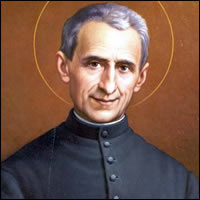 DESAFÍO VIRTUAL - No. 06929/03/2023Prof. Oscar Lobo i Oconitrillooscargdolobo1951@gmail.comTels. 2236-2833 – 8549-1995